Supplementary Material 1. Flowchart of enrolled participants with and without disabilities between 2008 and 2017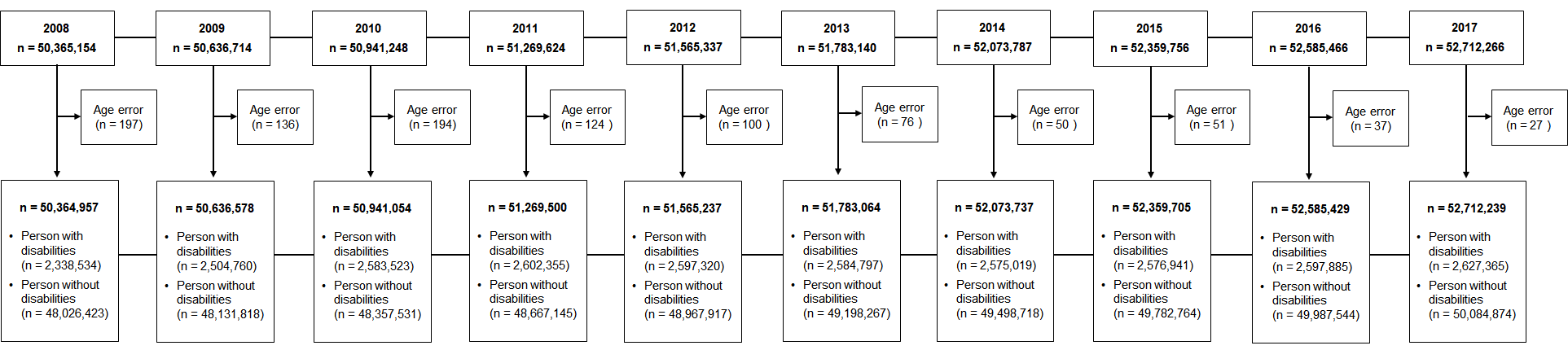 